Certification of Conformanceto the Open Banking Implementation Entity (OBIE) StandardCertification: Implementer has tested the Deployment (including by successfully completing the validation tests using the Conformance Software Tool or Checklist) and verified that it conforms to the OBIE Standard, and hereby certifies to the Open Banking Implementation Entity and the public that the Deployment conforms to the OBIE Standard as set forth above. Maintenance: If subsequent changes to the Deployment, or other information or testing, indicates that the Deployment is not in conformance, Implementer will either correct the nonconformance (and update this Certification if necessary) or revoke this Certification.Name of Parent Brand (“Implementer”) Making this Certification:Alpha FX Group plcSub-Brand (“Deployment”) Name:Alpha FX Open Banking Authentication ServiceType and Version of Conformance Certificate (delete as appropriate):Open Banking Security Profile v1.1.2Dynamic Client Registration v3.1 or v3.2Read/Write API Specification v3.1Customer Experience Guidelines v1.1 or v1.2 or v1.3Operational Guidelines v1.0 or v1.1Test Date:16/08/2019Implementer’s Authorised Contact InformationImplementer’s Authorised Contact InformationAuthorised Signature: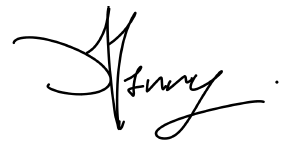 Date:28/08/2019Name:Emmanuel AshayeTitle:Software QA EngineerPhone: +44 20 3800 0120Email:emmanuelashaye@alphafx.co.ukAddress:Brunel Building, 2 Canalside WalkCity, State/Province:Paddington, LondonPostal Code:W2 1DGCountry:United Kingdom